CLUB TOP 5 PROJECTS (only):CREATIVITY ENTRY: Choose one of your top five entries to be judged for the Club Creativity Project. Award Entry Instructions:Awarded to the club (General and Junior) reporting the best overall work on the GFWC-NC Director of Junior’s Special Project: Thriving Children.List (up to but no more than) your top FIVE (5) projects and/or programs held in this program area. Projects and programs from this Award entry may be included on the GFWC Junior’s Special Program: Advocates for Children if applicable.Choose ONE project or program for the Club Creativity Project Award Entry.  This entry will be judged in addition to the Overall Award Entry.  (1) overall winner and (1) creative winner will be chosen.  Projects and programs from this Award entry may be included on other CSP Award entries if applicable.Include information about the impact of your project upon the community and list other community groups involved.Include information that tells the story and answers the questions: Who? What? Where? Why? How?Include statistics for each project and/or program area.Separately – total ALL your club projects/programs, hours, dollars and number of members in this program for entry on the CP&S Form. Report totals on CP&S Form, totals should match.Number of members participated cannot exceed the total club membership.Entry narrative is limited to 3 additional single spaced typewritten pages (8 1/2 X11) using 10-point font. 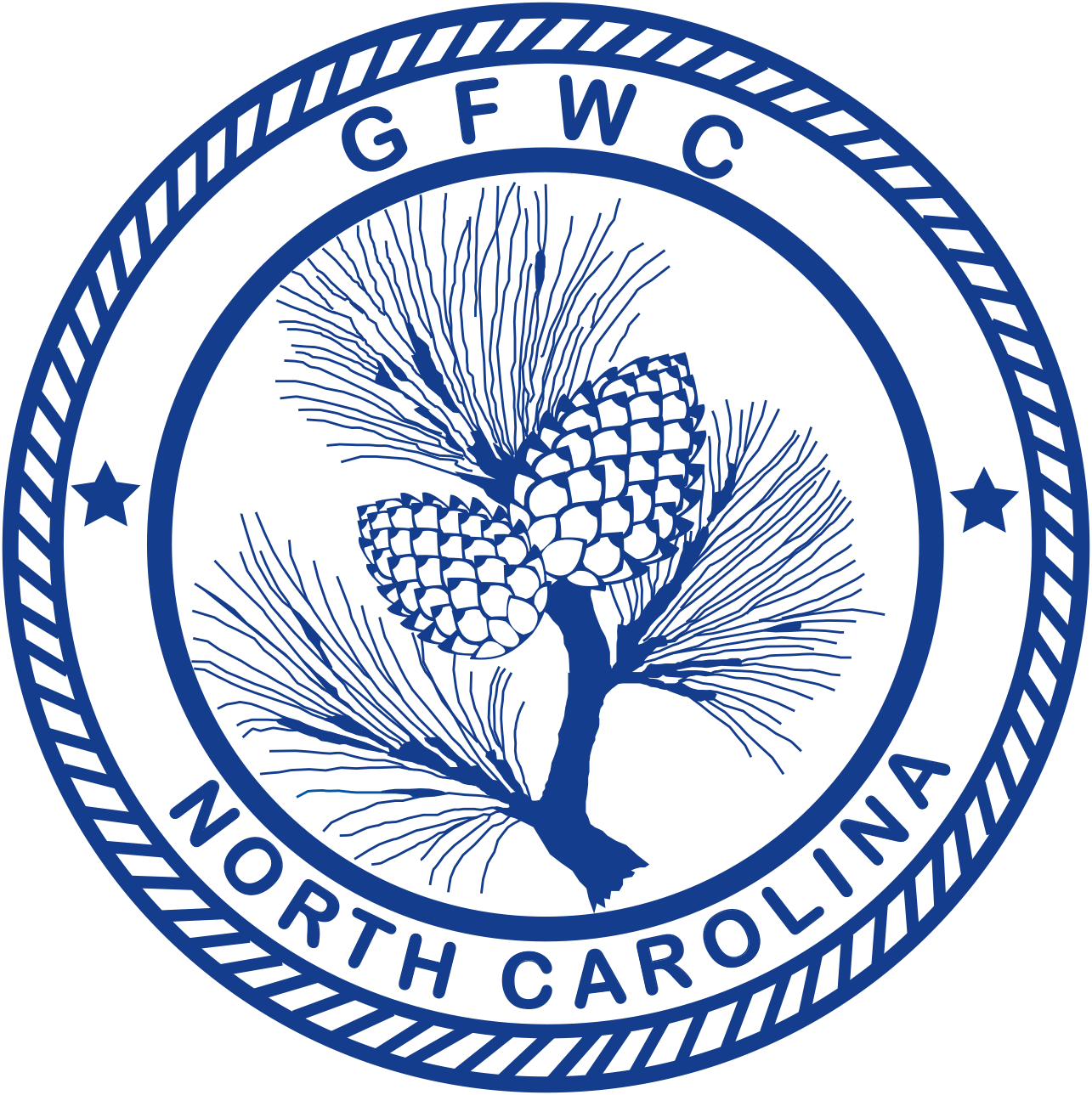 General Federation of Women’s Clubs of North Carolina
2018-2020 GFWC-NC Director of Junior’s Special Project: Thriving Children
Award Entry Narrative(Please copy form for both reporting years of this administration)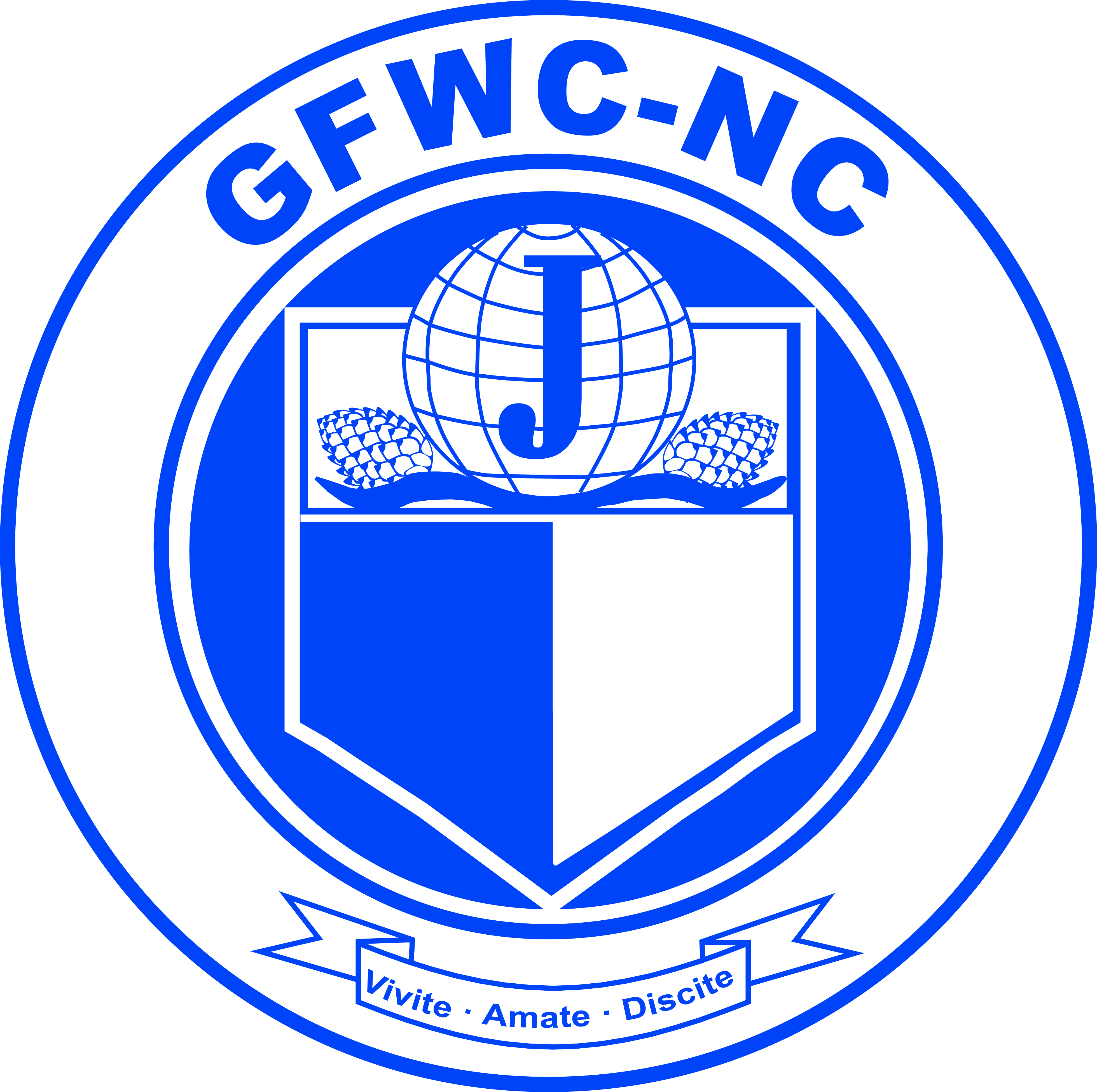 Bridgett Paschall, Chairman 5527 Dorsey Road, Oxford, NC 27565 Ph: 919-691-4197   E: bdease@yahoo.com Deadline: MIDNIGHT, February 1stPostmarked or EmailedSubmit three (3) copies of this Entry Form and your Narrative to the ChairmanClub NameClub NameGeneral/JuniorGeneral/JuniorAddress/CityAddress/CityTotal # of MembersDistrictClub President’s NamePhone #Email AddressEmail AddressProject/Program# Programs & Projects# Members ParticipatingVolunteer HoursDollars DonatedIn-Kind DonationsCREATIVE PROJECT: